معاهدة الويبو بشأن حق المؤلفالجمعيةالدورة الخامسة عشرة (الدورة العادية السابعة)جنيف، من 5 إلى 14 أكتوبر 2015التقريرالذي اعتمدته الجمعيةتناولت الجمعية البنود التالية التي تعنيها من جدول الأعمال الموحّد (الوثيقة A/55/1): 1 و2 و3 و4 و5 و6 و10 و11 و31 و32.وترد التقارير الخاصة بالبنود المذكورة في التقرير العام (الوثيقة A/55/13).وانتخب السيد ميخال فكشرو (هنغاريا) رئيسا للجمعية؛ وانتخب السيد تانغ زاوزهي (الصين) والسيد كامران إيمانوف (أذربيجان) نائبين للرئيس.[نهاية الوثيقة]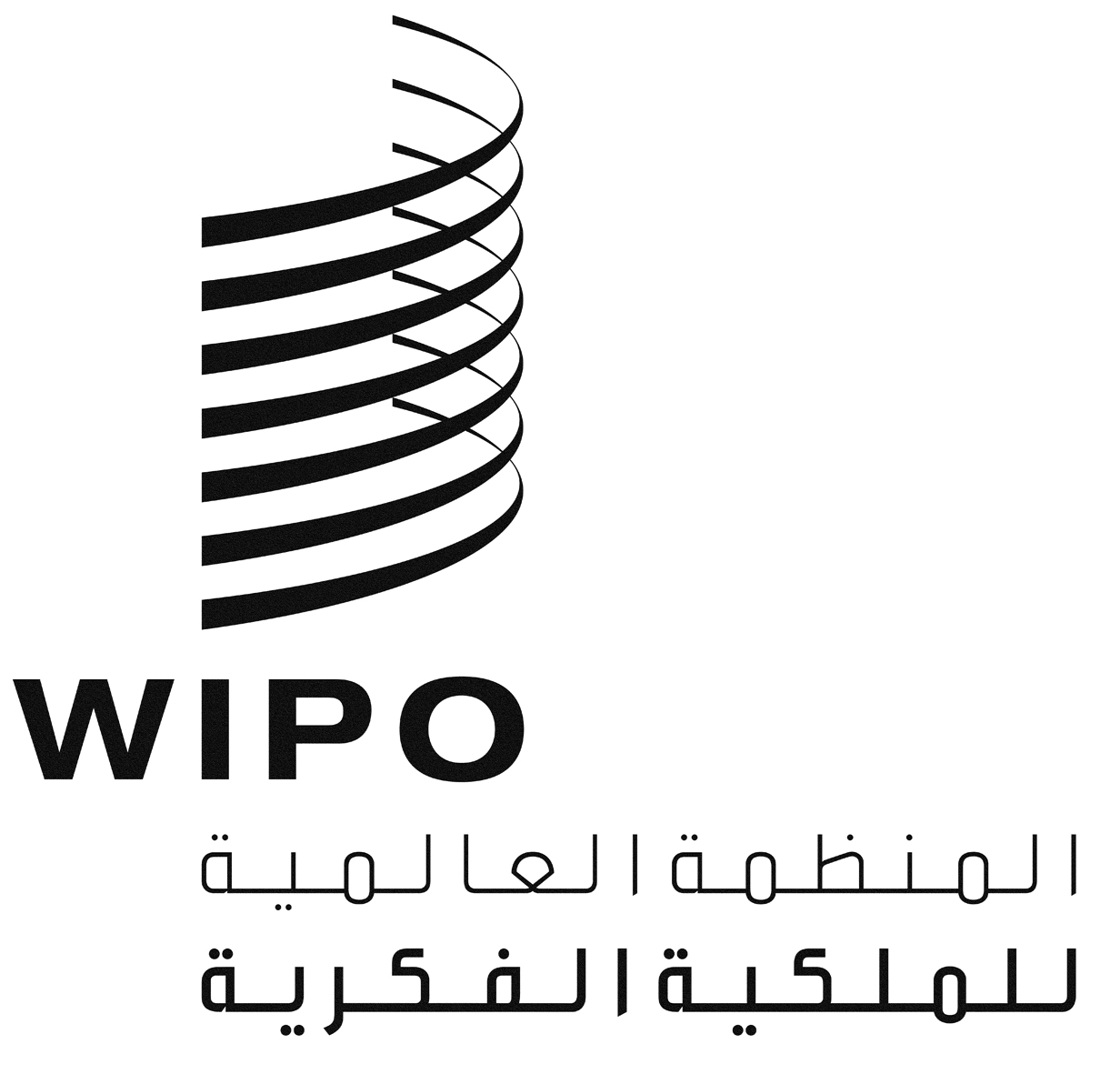 AWCT/A/15/1 WCT/A/15/1 WCT/A/15/1 الأصل: بالإنكليزيةالأصل: بالإنكليزيةالأصل: بالإنكليزيةالتاريخ: 5 فبراير 2016التاريخ: 5 فبراير 2016التاريخ: 5 فبراير 2016